В целях реализации Стратегии повышения финансовой грамотности в Российской Федерации в рамках Всероссийской программы «Дни финансовой грамотности в учебных заведениях» 26 февраля 2019 г. специалист Финансового управления администрации муниципального района «Княжпогостский» приняла участие в практическом семинаре «Профессия – ФИНАНСИСТ», который состоялся на базе ГПОУ «КПТ». 

В рамках семинара состоялся доклад о профессии, также учащиеся и преподаватели техникума ознакомились с основными понятиями о бюджете района.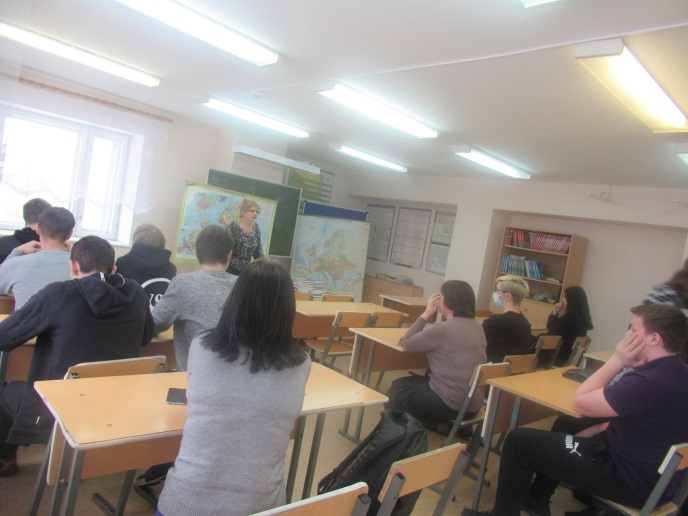 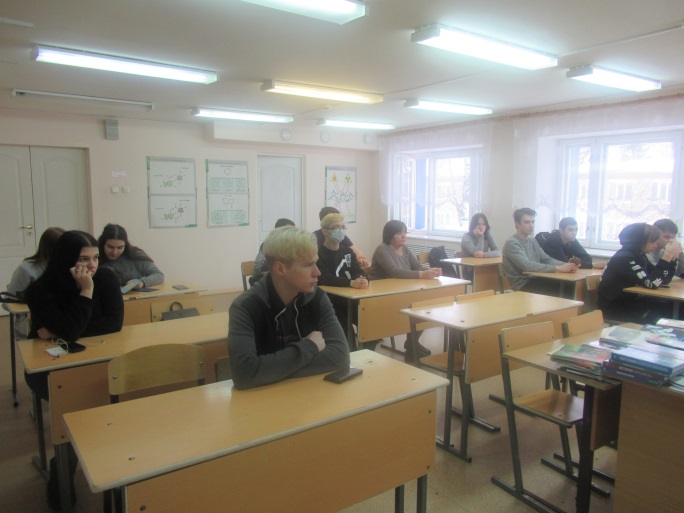 